God´s GameMaterial Cuaresma 2021Empezamos la cuaresma… tiempo de “superar puertas” para ello os proponemos que os dispongáis a participar en este “God´s Game”.Cada semana en GOD’S GAME tendréis que pasar las puertas que os llevará al siguiente nivel, pero para ello, deberéis conseguir los 5 escudos (pieza del puzle que corresponden a los valores) este será la llave pasa poder traspasar la puerta.La puerta tendrá dibujada alrededor del marco los cinco escudos (piezas del puzle de los valores sin color), cada semana tras conseguir el escudo-valor en color se pegará encima de su silueta correspondiente, lo que dará paso a que cada una de las personas participantes puedan pasar por debajo y llegar al siguiente nivel. The GOD’S GAME comienza con un día muy importante para los cristianos, el miércoles de ceniza ¿Comenzamos?Miércoles de CenizaPersona 1.- ¿Otra vez? Como el año pasado... De nuevo comenzamos estas semanas y siempre, siempre, siempre es lo mismo… Bueno este año no, porque con todo esto del Covid supongo que no nos podrán poner la ceniza…Persona 2.- Pero ¿para qué sirve esto?Persona 3.- ¿Esto es bueno para algo? Si siempre es lo mismo. Es el mismo rito: imponer sobre nuestras frentes un poco de ceniza, escuchar una reflexión y para casa…Persona 4.- La Cuaresma: un tiempo para caer en la cuenta de que necesitamos un espacio para buscar y estar más en contacto con nosotros mismo, con Dios y con los demás. O, ¿no? Tiempo de “superar niveles”. Descubrirme, descubrir al otro y descubrir a Dios. En definitiva, es descubrir el don de Dios que hay en Mí. Y esto va de reconocer los talentos que tengo yo y los que me pueden aportar los demás (y DIOS) en mi vida. Talentos, dones, regalos, capacidades, aptitudes, competencias,… y un largo etcétera. Personaje 1.- Y ¿cómo se consigue todo esto?Personaje 2.- Esto me parece imposible.Personaje 3.- Yo creo que podríamos intentarlo, no tenemos nada que perder… con esto de la distancia social, el no poder juntarnos más de cuatro, y no poder abrazar, besar y chocar las manos… creo que podríamos sacar algo bueno y provechoso.Personaje 4.- Vale os propongo que durante este tiempo nos adentremos en el mundo del “God´s Game” y superemos puertas… Estas puertas nos llevaran a vivir la PascuaDinámica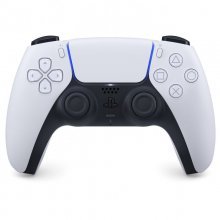 Se entrega a cada uno un mando en blanco. Se le pide que escriban algo que les gustaría mejorar y así ir superando niveles hasta llegar a la meta que es la Pascua. Después de tener el mando tienen que elegir “su armadura”El apóstol Pablo, en su carta a los Efesios, nos invita a usar  la armadura de Dios:“Por eso, toma toda la armadura de Dios, para que puedas resistir en el día malo, y después de haberlo logrado todo, quedar firmes”¿Cuáles son las armas espirituales?A través de la escritura, Dios nos ha dado las tácticas y armas espirituales para emprender la batalla diaria. No estamos sol@s ni indefens@s...Elige tu armadura y decídete a vivir este tiempo de cuaresma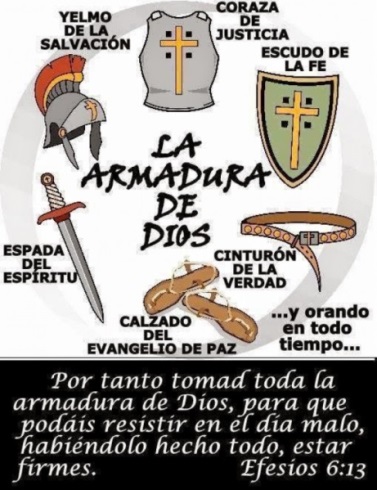 El cinturón de la Verdad La coraza de la JusticiaEl calzado del evangelio de la pazEl escudo de la feEl casco de la salvaciónLa espada de la Palabra de DiosLa táctica la oraciónEl aguante el ayuno    La bandera la alabanzaEl poder y la fuerza el nombre de JesúsUna vez tienes el mando y la armadura elige a l@s compañer@s que te van a acompañar a lo largo de este tiempo, es muy importante que te fijes en sus cualidades, actitudes, talentos… pues ell@s te acompañaran y guiaran no solo para conseguir nuestro objetivo de superar puertas sino de ser cada día mejores.Y como el poder y la fuerza del nombre de Jesús concluimos este primer momento con un gesto sacramental que nos introduce definitivamente en el camino cuaresmal. Vamos a recibir la aspersión con agua como símbolo de la bendición de Dios. Nos ponemos de pie e inclinamos la cabeza: “que el Dios de la Vida y la Felicidad nos guie y acompañe en este camino cuaresmal” y se traspasa la primera puerta.ORACIÓN FINALSeñor, al comenzar esta Cuaresmate pedimos que nos des un corazón grande,una mirada pacífica y profundasobre lo que tenemos que hacer en estos díasy haz que todos podamos ver tu rostroen todas las situaciones complejas y difícilesde nuestra historia personal Tener preparado - cartel “God´s Game”- fotocopia mando- bolígrafos o rotuladores- una foto de tod@s las personas- panel donde colocar la foto- tiras de papel para poner el nombre y su armadura- agua bendita Partes de la armadura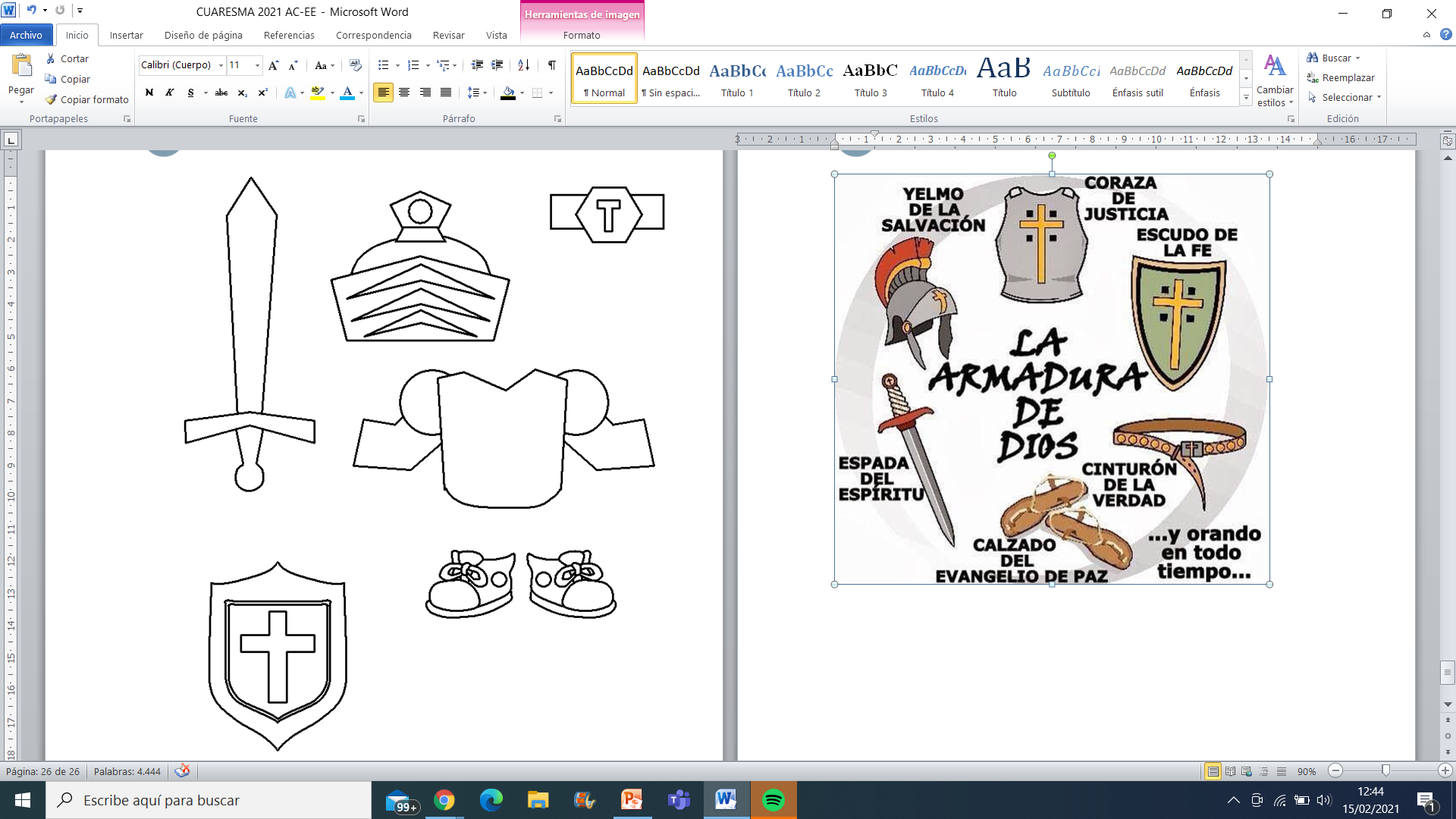 Panel jugadores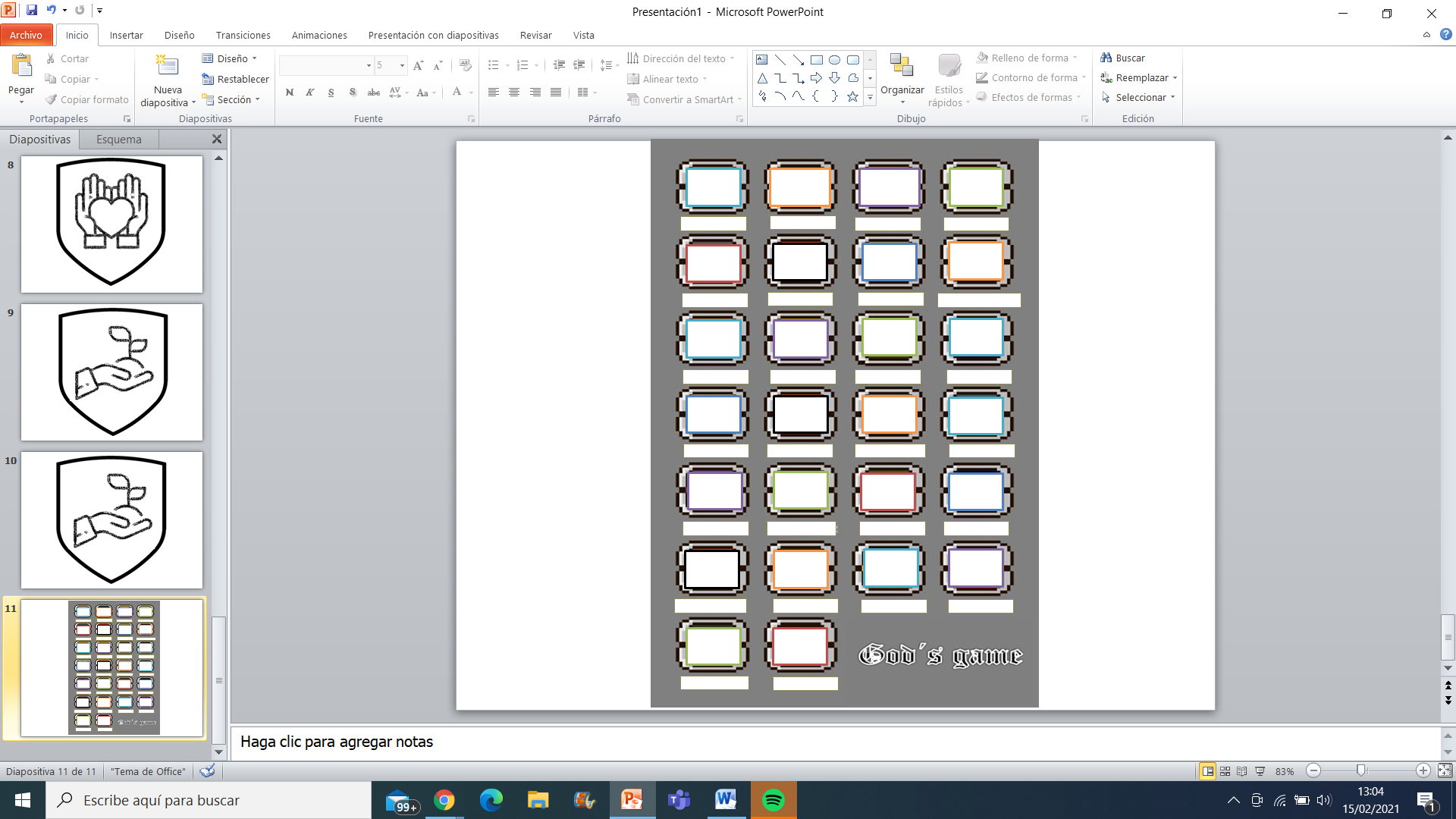 God´s Game